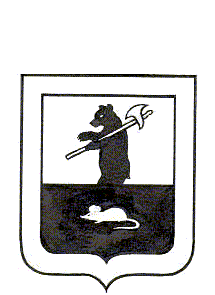 АДМИНИСТРАЦИЯ ГОРОДСКОГО ПОСЕЛЕНИЯ МЫШКИНПОСТАНОВЛЕНИЕг. Мышкин09.03.2016 г.                                                              № 67О комиссии по соблюдению требованийк служебному поведению и урегулированиюконфликта интересов на муниципальной службев Администрации городского поселения Мышкин         В соответствии с Федеральным законом от 25 декабря 2008 года № 273-ФЗ «О противодействии коррупции», Федеральным законом от 02 марта 2007 года № 25 «О муниципальной службе в Российской Федерации», законом Ярославской области от 27 июня 2007 года № 46-з «О муниципальной службе в Ярославской области», Указом Губернатора Ярославской области от 31 января 2013 года № 47 «О комиссиях по соблюдению требований к служебному поведению и урегулированию конфликта интересов»,ПОСТАНОВЛЯЕТ:     1.Создать комиссию по соблюдению требований к служебному поведению и урегулированию конфликта интересов в Администрации городского поселения Мышкин (далее – Комиссия) в составе согласно приложению № 1 к постановлению.     2.Комиссии в своей деятельности руководствоваться Положением о комиссиях по соблюдению требований к служебному поведению и урегулированию конфликта интересов на государственной гражданской службе Ярославской области и муниципальной службе в Ярославской области, утвержденным Указом Губернатора Ярославской области от 31 января 2013 года № 47 «О комиссиях по соблюдению требований к служебному поведению и урегулированию конфликта интересов».     3.Признать утратившим силу постановление Администрации городского поселения Мышкин от 13.02.2015 года № 19 «О комиссии по соблюдению требований к служебному поведению и урегулированию конфликта интересов на муниципальной службе в Администрации городского поселения Мышкин».     4.Контроль за исполнением настоящего постановления возложить на заместителя Главы Администрации городского поселения Мышкин    Кошутину А.А.     5.Опубликовать настоящее постановление в газете «Волжские зори».     6.Настоящее постановление вступает в силу с момента его подписания.Глава городскогопоселения Мышкин	                                                 Е.В. ПетровПриложение № 1к постановлению Администрациигородского поселения Мышкинот 09.03.2016 года № 67Составкомиссии по соблюдению требований к служебному поведению и урегулированию конфликта интересов на муниципальной службе в Администрации городского поселения МышкинКошутина Анна Александровна – заместитель Главы Администрации городского поселения Мышкин – председатель комиссии;Иванова Ирина Николаевна – начальник организационно – правового отдела Администрации городского поселения Мышкин – заместитель  председателя комиссии;Луцеева Людмила Алексеевна – специалист 1 категории организационно – правового отдела Администрации городского поселения Мышкин – секретарь комиссии;Хорева Лидия Владимировна – ведущий специалист организационно – правового отдела Администрации городского поселения Мышкин – член комиссии;Шувалов Роман Сергеевич – председатель Муниципального Совета городского поселения Мышкин – член комиссии (по согласованию);Кустиков Сергей Николаевич – депутат Муниципального Совета городского поселения Мышкин – член комиссии (по согласованию).